РЕШЕНИЕ № 3О внесении изменений и дополнений в Решение Собрания депутатов Эсто-Алтайского сельского муниципального образования Республики Калмыкия №13 от 26.12.2022 «О бюджете Эсто-Алтайского  сельского муниципального образования Республики Калмыкия  на 2023 год»В соответствии со ст.55 ФЗ №131-ФЗ «Об общих принципах организации местного самоуправления в Российской Федерации» Собрание депутатов Эсто-Алтайского сельского муниципального образования Республики Калмыкия решило внести в Решение №13 от 26.12.2022г. «О бюджете Эсто-Алтайского  сельского муниципального образования Республики Калмыкия  на 2023 год» следующие поправки: В статье 1 слова «по доходам» в сумме 10300 тыс. руб», заменить словами «по доходам в сумме 10530,8  тыс.руб», «по расходам в сумме 11600,0 тыс. рублей заменить словами «по расходам в сумме 11730,8 тыс. рублей», «дефицит бюджета 1300,0 тыс.рублей заменить словами «дефицит бюджета 1200,0 тыс.рублей».Внести изменения в приложение 1 «Объем поступления доходов в бюджет Эсто-Алтайского  сельского муниципального образования Республики Калмыкия в 2023 году» изложив его в следующей редакции, согласно приложению 1 к настоящему решению.Внести изменения в приложение 2 «Ведомственная структура расходов Эсто-Алтайского сельского муниципального образования Республики Калмыкия на 2023 год», изложив его в следующей редакции, согласно приложению 2 к настоящему решению.Внести изменения в приложение 3 «Распределение бюджетных ассигнований по разделам, подразделам, группам и подгруппам видов расходов, классификации расходов Эсто-Алтайского сельского муниципального образования Республики Калмыкия в 2023 году», изложив его в следующей редакции, согласно приложению 3 к настоящему решению.Внести изменения в приложение 4 «Источники финансирования дефицита бюджета Эсто-Алтайского сельского муниципального образования на 2023 год» изложив его в следующей редакции, согласно приложению 4 к настоящему решению.Установить, что остатки денежных средств, образовавшихся на счетах по учету средств местного бюджета на 1 января 2023 года в сумме 1514,9  тыс.руб могут направляться на покрытие временных кассовых разрывов, возникающих  в ходе исполнения бюджета Эсто-Алтайского сельского муниципального образования Республики Калмыкия в 2023 году. Настоящее решение вступает в силу со дня его принятия.Председатель Собрания депутатовЭсто-Алтайского сельского муниципальногообразования Республики Калмыкия:                                               Н.Ю. ПетроваГлава (ахлачи)Эсто-Алтайского сельского муниципальногообразования Республики Калмыкия                                                       А.К. Манджиков ХАЛЬМГ ТАҢҺЧИНЭСТО-АЛТАЙСК СЕЛƏНƏМУНИЦИПАЛЬН БYРДƏЦИИНДЕПУТАТНЫРИН ХУРЫГ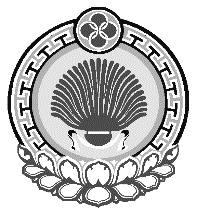 ЭСТО-АЛТАЙСКОЕ СЕЛЬСКОЕМУНИЦИПАЛЬНОЕ ОБРАЗОВАНИЕРЕСПУБЛИКИ КАЛМЫКИЯСОБРАНИЕ ДЕПУТАТОВ359026, Республика Калмыкия, с. Эсто-Алтай, ул. Карла МарксаИНН 0812900527, т. (84745) 98-2-41, e-mail: еsto-аltay@yandex.ru359026, Республика Калмыкия, с. Эсто-Алтай, ул. Карла МарксаИНН 0812900527, т. (84745) 98-2-41, e-mail: еsto-аltay@yandex.ru359026, Республика Калмыкия, с. Эсто-Алтай, ул. Карла МарксаИНН 0812900527, т. (84745) 98-2-41, e-mail: еsto-аltay@yandex.ru   «12»апреля    2023 г.с. Эсто-Алтай 